satpredmetNastavni sataktivnosti1.HJ Nazivi ulica, trgova i mjesta   1. Ponovi pravilo o pisanju velikog početnog slova u nazivu ulica, trgova i mjesta2. Zapiši nazive ulica u tvom susjedstvu.3. Zapiši nazive susjednih naselja4. Istraži kako su nastala imena mjesta, ulica i trgova u tvome selu/gradu.   Istraži kakvo značenje ima ime ulice u kojoj živiš.  https://www.e-sfera.hr/dodatni-digitalni-sadrzaji/e5319bdf-8c22-4546-8e52-35e074509168/7. SAMOPROCJENA Ucrtaj u tablicu emotikon koji pokazuje tvoje zadovoljstvo svojim radom u ovom tjednu.. 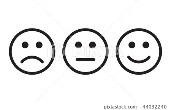 2. M Analiza provjere U privitku vam šaljem rješenja zadataka iz provjere.1. Napiši u pisanku naslov Dužina – ispravak.2. Prepiši netočno riješene zadatke i ispravi ih.3. Koliko si zadovoljan svojim znanjem o dužini. Nacrtaj u bilježnicu emotikon. Razmisli: Čime sam zadovoljna/zadovoljan? Čime nisam? Što treba unaprijediti?) https://www.e-sfera.hr/dodatni-digitalni-sadrzaji/52839530-702c-422d-93ff-4701d9e57d5d/https://www.e-sfera.hr/dodatni-digitalni-sadrzaji/c845c021-ec10-41f1-9f6a-6630a86b03983.TZKSkok u daljinu iz zaletaGađanje lopticom u cilj s različitih udaljenostiDodavanje i zaustavljanje lopte unutarnjom stranom stopala (N)Provedi dan na otvorenom i vježbaj naučenoVježbaj uz Školu na HRT3 uz naše sportaše.4.GKVježbe slušanja i pjevanjaPrijedlozi za slušanje i pjevanje za cijeli tjedanSvaki dan pjevaj, pleši smišljaj nove pokrete.  https://www.youtube.com/watch?v=RefJ2QOsVLo https://youtu.be/rqiB7OBeVhk https://youtu.be/2urv1om6cCQhttps://www.e-sfera.hr/dodatni-digitalni-sadrzaji/75e3b354-e96b-4586-b5c0-94b0c7dbcd53/